RMHA -3 (PLEDGE FORMS – Parent-Player Pledge/Parent -Player Declaration (A.6d)                                                                    Rocky Minor Hockey Association  PARENT - PLAYER PLEDGEParents, please review this document with your child. It is the intention of this pledge to promote proper behavior and respect for all participants within the Association. All parents and players must sign this pledge before being allowed to participate in hockey and should continue to observe the principles of fair play and sportsmanship.We agree to abide by the principles of this CODE as set and supported by this Association.   We also agree to abide by ALL the rules, regulations and decisions as set for this Association.PARENT (print) _____________________________ PLAYER (print) ______________________________SIGNATURE ________________________________SIGNATURE _________________________________DATE _____________________Rocky Minor Hockey AssociationPARENT-PLAYER DECLARATIONParents, please review this document with your child. It is the intention of this pledge to promote proper behaviour and respect for all participants within the Association. All parents and players must sign this pledge before being allowed to participate in hockey and should continue to observe the principles of fair play and sportsmanship.Attendance Policy:You are required to phone the team Manager when you will not be able to attend a game or practice.All absences will be recorded by a team representative (Manager).In all divisions, any player who acquires four absences &/or late arrival for games or practices, is subject to disciplinary action at the team levelAfter six absences from games or practices the coach, manager, division director, and a member of the executive must meet with the family to assess the situation and determine whether disciplinary action is necessary. Social Media Policy:Social Media and electronic devices - Harassment and Bullying in all its forms by a coach, player or parent including cyber bullying (e.g.: Facebook, Twitter, etc.) will not be tolerated during the course of any activity or program sanctioned by RMHA and will be subject to disciplinary action. Everyone is encouraged to report incidents of harassment or bullying. The inappropriate use of Camera’s, Cell Phones, PDA’s (iPad’s, iTouch, Blackberry’s) or any other type of recording device is strictly prohibited in dressing rooms OR the inappropriate use of any Camera’s, Cell Phones, PDA’s (iPad’s,  iTouch, Blackberry’s) or any other type of recording device is also strictly prohibited in and around player’s benches. This includes coaches, parents, players, and visitors.  Disciplinary action, including possible suspension may follow any breach of this rule. Please see Social Media (Rules & Regulations – Appendix RMHA-6) for more details. ANY VIOLATION OR BREACH OF THE PROVISIONS IN THIS CODE OF CONDUCT – ZERO TOLERANCE BY MEMBERS, SPECTATORS, OR PARTICIPANTS MAY RESULT IN   DISCIPLINARY ACTION BY THE ASSOCIATION AGAINST SUCH INDIVIDUALS WHICH COULD INCLUDE SUSPENSION AS OUTLINED IN THE DISCIPLINARY PROCEDURES. (Revised May 15, 2017)I/We (parent name) _________________________________ understand that if my child has six (6) absences from games or practices, my child and I will be asked to meet with the Association representatives to discuss any concerns or issues. I /We are aware RMHA has a strict Social Media Policy, which I/We and my child, will abide by.I/We also understand that if my child is suspended, there will be no refund given.I (player name) __________________________________ understand the rule that if I have six (6) absences from games or practices, I will be asked to meet with Association representatives to discuss any concerns or issues.  I am also aware RMHA has a strict Social Media Policy, which I will abide by. Parent’s Signature ____________________                Date ___________________Player’s Signature _____________________               Date ___________________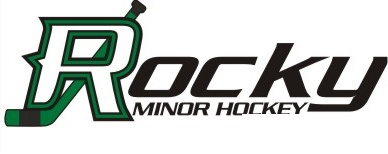 ConsentFreedom of Information and Protection of Privacy (FOIP) ActPlayers’ names, addresses, phone numbers and dates of birth will be used by Rocky Minor Hockey Association, Hockey Alberta, Hockey Canada, West Country Minor Hockey Association, Central Alberta Hockey League, and Rocky Mountain Female Hockey League, for the purposes of player registration and insurance only. Rocky Minor Hockey may conduct some activities that are part of normal community interaction, such as:taking individual photostaking team photos that are used within the community (ie. newspaper)using players’ names, photos, and write-ups in local newspapersincluding players’ names in listing of awards within the communitytaking media photos or videos of activities, where individual players will not be identified by name or numberproviding personal information to health authorities for the provision of public health services and communicable diseasesplacing name bars on player’s jerseys (Dynamite & Novice) The use of personal information in these activities requires consent of the player (if appropriate) or parent /guardian. I have read the Notice of Activities and hereby consent to the collection, use and disclosure of the information listed above on behalf of my child/ward.Player’s name (please print) _____________________________________________Division __________________Position__________________ Date ______________Parent/guardian signature ______________________________________________Parent/Guardian name _________________________________________________Parents/guardians will be contacted by the team for a separate written consent in the following instances:photos or videos taken by the team which will be used outside of the communityphotos or videos taken by the media or any other organization where individual      player is identified, or where players are interviewed.Please note that photos and /or videos of hockey activities that are open to the general public may be taken by persons who are not members of and used within and outside of the community.Questions or ConcernsIf you have any questions about the use or disclosure of the information collected, please contact your team manager or Rocky Minor Hockey Association.PARENT’S PLEDGEPLAYER’S PLEDGEI will not force my child to participate in hockey.I will remember that my child plays hockey for his or her enjoyment, not mine.I will encourage my child to play by the rules and to resolve conflict without resorting to hostility or violence.I will teach my child that doing one’s best is as important as winning so that my child will never feel defeated by the outcome of the game.I will make my child feel like a winner every time by offering praise for competing fairly and hard.I will never ridicule or yell at my child for making a mistake or losing a game.I will remember that children learn by example.  I will applaud good plays and performances by both my child’s team and their opponents.I will never question the official’s judgment or honesty in public.  I recognize officials are being developed in the same manner as players.I will support all efforts to remove verbal and physical abuse from children’s hockey games.I will respect and show appreciation for the volunteers who give their time to hockey for my child.I will play hockey because I want to, not because others or coaches want me to.I will play by the rules of hockey and in the spirit of the game.I will control my temper-fighting or ‘mouthing off’ can spoil the activity of everyone.I will respect my opponents.I will do my best to be a true team player.I will remember that winning isn’t everything-that having fun, improving skills, making friends and doing my best are also important.I will acknowledge all good plays and performances-those of my team and my opponents.I will remember that coaches and officials are there to help me.  I will accept their decisions and show them respect.My cell phone will be turned off in the dressing room.  